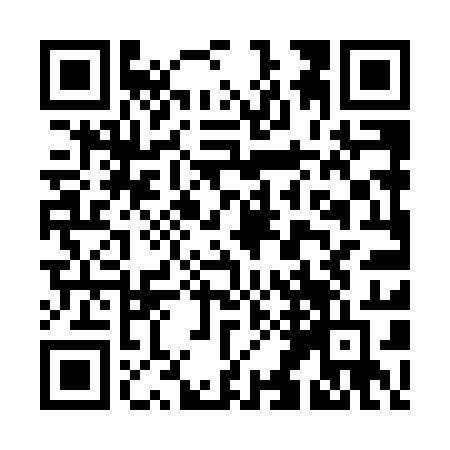 Ramadan times for Moknine, TunisiaMon 11 Mar 2024 - Wed 10 Apr 2024High Latitude Method: Angle Based RulePrayer Calculation Method: Tunisian Ministry of Religious Affairs Asar Calculation Method: ShafiPrayer times provided by https://www.salahtimes.comDateDayFajrSuhurSunriseDhuhrAsrIftarMaghribIsha11Mon5:085:086:3212:263:486:216:217:4612Tue5:065:066:3112:263:486:226:227:4613Wed5:055:056:3012:263:486:236:237:4714Thu5:035:036:2812:253:496:236:237:4815Fri5:025:026:2712:253:496:246:247:4916Sat5:005:006:2512:253:506:256:257:5017Sun4:594:596:2412:253:506:266:267:5118Mon4:574:576:2212:243:506:276:277:5219Tue4:564:566:2112:243:516:286:287:5320Wed4:544:546:2012:243:516:286:287:5421Thu4:534:536:1812:233:516:296:297:5522Fri4:514:516:1712:233:526:306:307:5623Sat4:504:506:1512:233:526:316:317:5724Sun4:484:486:1412:233:526:326:327:5825Mon4:474:476:1212:223:526:336:337:5826Tue4:454:456:1112:223:536:336:337:5927Wed4:444:446:1012:223:536:346:348:0028Thu4:424:426:0812:213:536:356:358:0129Fri4:404:406:0712:213:536:366:368:0230Sat4:394:396:0512:213:546:376:378:0331Sun4:374:376:0412:203:546:386:388:041Mon4:364:366:0212:203:546:386:388:052Tue4:344:346:0112:203:546:396:398:063Wed4:324:326:0012:203:556:406:408:074Thu4:314:315:5812:193:556:416:418:085Fri4:294:295:5712:193:556:426:428:096Sat4:284:285:5512:193:556:426:428:107Sun4:264:265:5412:183:556:436:438:118Mon4:244:245:5312:183:556:446:448:139Tue4:234:235:5112:183:566:456:458:1410Wed4:214:215:5012:183:566:466:468:15